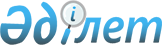 О проекте Закона Республики Казахстан "О ратификации Протокола к Соглашению о партнерстве и сотрудничестве между Республикой Казахстан, с одной стороны, и Европейскими Сообществами и их государствами-членами, с другой стороны, касательно распространения действия положений Соглашения о партнерстве и сотрудничестве на двустороннюю торговлю текстилем с учетом истечения срока действия двустороннего Соглашения по торговле текстилем"Постановление Правительства Республики Казахстан от 28 октября 2011 года № 1213      Правительство Республики Казахстан ПОСТАНОВЛЯЕТ:

      внести на рассмотрение Мажилиса Парламента Республики Казахстан  проект Закона Республики Казахстан «О ратификации Протокола к Соглашению о партнерстве и сотрудничестве между Республикой Казахстан, с одной стороны, и Европейскими Сообществами и их государствами-членами, с другой стороны, касательно распространения действия положений Соглашения о партнерстве и сотрудничестве на двустороннюю торговлю текстилем с учетом истечения срока действия двустороннего Соглашения по торговле текстилем».      Премьер-Министр

      Республики Казахстан                       К. МасимовПроект Закон Республики Казахстан О ратификации Протокола к Соглашению о партнерстве и

сотрудничестве между Республикой Казахстан, с одной стороны, и

Европейскими Сообществами и их государствами-членами, с другой

стороны, касательно распространения действия положений

Соглашения о партнерстве и сотрудничестве на двустороннюю

торговлю текстилем с учетом истечения срока действия

двустороннего Соглашения по торговле текстилем      Ратифицировать Протокол к Соглашению о партнерстве и сотрудничестве между Республикой Казахстан, с одной стороны, и Европейскими Сообществами и их государствами-членами, с другой стороны, касательно распространения действия положений Соглашения о партнерстве и сотрудничестве на двустороннюю торговлю текстилем с учетом истечения срока действия двустороннего Соглашения по торговле текстилем, совершенный в Брюсселе 5 ноября 2008 года.      Президент

      Республики КазахстанПРОТОКОЛ

К СОГЛАШЕНИЮ О ПАРТНЕРСТВЕ И СОТРУДНИЧЕСТВЕ МЕЖДУ РЕСПУБЛИКОЙ

КАЗАХСТАН, С ОДНОЙ СТОРОНЫ И ЕВРОПЕЙСКИМ СООБЩЕСТВОМ И ЕГО

СТРАНАМИ-ЧЛЕНАМИ, С ДРУГОЙ СТОРОНЫ, КАСАТЕЛЬНО РАСПРОСТРАНЕНИЯ

ДЕЙСТВИЯ ПОЛОЖЕНИЙ СОГЛАШЕНИЯ О ПАРТНЕРСТВЕ И СОТРУДНИЧЕСТВЕ НА

ДВУСТОРОННЮЮ ТОРГОВЛЮ ТЕКСТИЛЕМ С УЧЕТОМ ИСТЕЧЕНИЯ СРОКА ДЕЙСТВИЯ

ДВУСТОРОННЕГО СОГЛАШЕНИЯ ПО ТОРГОВЛЕ ТЕКСТИЛЕМ      РЕСПУБЛИКА КАЗАХСТАН,

                  с одной стороны, и

      ЕВРОПЕЙСКОЕ СООБЩЕСТВО,

                  с другой стороны,      учитывая, что:      1. Соглашение о партнерстве и сотрудничестве между Республикой Казахстан с одной стороны и Европейским Сообществом и его странами-членами, с другой стороны (далее - СПС) было подписано в 1995 году и вступило в силу 1 июля 1999 года.      2. Проведены переговоры для гарантирования, что принципы СПС, которые применяются для торговли другими товарами, также формально распространялись и к торговле текстильной продукцией.      3. Соответствующие изменения в СПС должны быть приняты,      СОГЛАСИЛИСЬ О СЛЕДУЮЩЕМ: Статья 1      СПС настоящим изменен следующим образом:      1) в статье 11 ссылка на статью 16 исключается;

      2) статья 16 исключается. Статья 2      Протокол составляет неотъемлемую часть СПС. Статья 3      Настоящий протокол вступает в силу в первый день месяца, следующего после даты, с которой Стороны уведомляют друг друга о завершении необходимых для этого внутригосударственных процедур. Статья 4      Настоящий протокол исполнен в двух экземплярах, каждый на болгарском, чешском, датском, нидерландском, английском, эстонском, финском, французском, немецком, греческом, венгерском, итальянском, латвийском, литовском, мальтийском, польском, португальском, румынском, словацком, словенском, испанском, шведском, казахском и русском языках, текст каждого из них имеет одинаковую силу.
					© 2012. РГП на ПХВ «Институт законодательства и правовой информации Республики Казахстан» Министерства юстиции Республики Казахстан
				